Ski/Snowshoe RENTAL FORM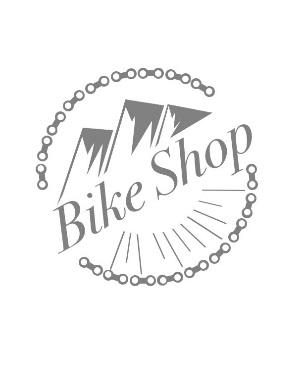 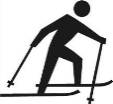 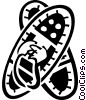 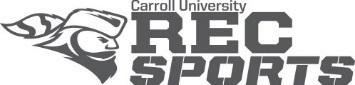 Carroll Outdoor Recreation EquipmentPrint Name ________________________________________________Date_________________ Carroll University ID #_________________________               ____ Student    ____ Staff/FacultyLocal Street Address _____________________________________________________________ City______________________________State________________ Zip Code_________________Phone __________________________________  Email _________________________________Paid @ Pioneer? ______  Carroll Cash ___ Credit Card ___ Staff ___________________Date gear Picked-up: ________ Gear Due Back: _______Gear Returned:_____________ Staff__________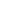 Equipment Use Waiver, Release and Acceptance of ResponsibilityREAD THIS BEFORE SIGNING! It imposes legal obligations on you.I hereby assume full responsibility for equipment listed on this form, and also assume all potential risks and liability associated with its use. I agree to indemnify and hold harmless Carroll University, Inc. against any and all damages and liability resulting from my or others' use of the equipment. I further release Carroll University from all liability other than intentional negligence and waive any claim I might have against Carroll University for damages of any nature, including but not limited to bodily injury, which might arise from use of the equipment.As part of this agreement, I also represent and/or agree as follows:I am capable of using this equipment in a safe and proper manner. I will return all equipment when due and in the same condition in which it was checked out.If any equipment is damaged or lost while in my possession I agree to pay for its repair or replacement.For students: I understand that I will be billed through my Carroll University student account on any balance not paid within 30 days.  In addition, I authorize the use of financial aid funds, and/or Title IV financial aid funds, to be applied toward outstanding charges, interest and/or late fees assessed to my student account.   Initial________For staff/faculty:  I agree that Carroll University may charge me for repair or replacement.   Initial _________I understand that I may be charged Late Fees of the regular daily rental rate, for each day equipment is kept past the due date.Print Name: _________________________________________________________Signature:___________________________________________________________________________ Date:_________________Signature of Parent or Guardian (If renter is under 18):_____________________________________Date:_________________Ski SizePole SizeBoot SizeX/C Ski price:$5/day$10/wkndTotal:Late/Damage Fee:Snowshoe price:$5/day$10/wknd